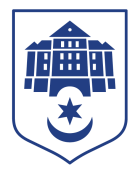 ТЕРНОПІЛЬСЬКА МІСЬКА РАДАПОСТІЙНА КОМІСІЯз питань регулювання земельних відносин та екологіїПротокол засідання комісії №12від 05.06.2024Всього членів комісії: 	(7) Роман Навроцький, Антон Горохівський, Микола Дерецький, Марія Пачковська, Ліна Прокопів, Роман Торожнюк, Денис ФаріончукПрисутні члени комісії: 	(7) Роман Навроцький, Антон Горохівський, Микола Дерецький, Марія Пачковська, Ліна Прокопів, Роман Торожнюк, Денис ФаріончукКворум є. Засідання комісії правочинне.На засідання комісії запрошені:Віктор Кібляр – заступник начальника відділу земельних ресурсів;Юлія Чорна – начальник організаційного відділу ради управління організаційно – виконавчої роботи.Головуючий –голова комісії Роман Навроцький.Депутати міської ради Роман Навроцький, Антон Горохівський, Микола Дерецький, Марія Пачковська, Ліна Прокопів, Роман Торожнюк, Денис Фаріончук та представники виконавчих органів ради Віктор Кібляр, Юлія Чорна брали участь в засіданні постійної комісії міської ради за допомогою електронних месенджерів, які не заборонені до використання в Україні.Слухали:  Про затвердження порядку денного засідання комісії.Виступив: Роман Навроцький, який запропонував затвердити порядок денний комісії, відповідно до листа від  03.06.2024 № 14491/2024.Результати голосування за затвердження порядку денного: За -6 (Роман Навроцький, Антон Горохівський, Микола Дерецький, Марія Пачковська, Роман Торожнюк, Денис Фаріончук), проти-0, утримались-0. Рішення прийнято.Ліна Прокопів відсутня під час голосування.ВИРІШИЛИ:	Затвердити порядок денний комісії.Порядок денний засідання комісії:Слухали:	Про надання дозволу на складання проектів землеустрою щодо відведення земельних ділянок за адресою вул. Білецька ПП «Креатор-буд»Доповідав:	Віктор КіблярВиступила: Ліна Прокопів щодо наявності конфлікту інтересів та повідомила, що участь у голосуванні брати не буде.Результати голосування за проєкт рішення: За -6 (Роман Навроцький, Антон Горохівський, Микола Дерецький, Марія Пачковська, Роман Торожнюк, Денис Фаріончук), проти-0, утримались-0, не брали участь  в голосуванні – 1 (Ліна Прокопів). Рішення прийнято.Вирішили:	Рішення комісії №1 додається.Слухали:	Про надання дозволу на розроблення проекту землеустрою щодо відведення земельної ділянки за адресою вул. Степана Будного ТОВ «Стріла груп»Доповідав:	Віктор КіблярРезультати голосування за проєкт рішення: За -3 (Антон Горохівський, Микола Дерецький, Роман Торожнюк), проти-1 (Роман Навроцький), утримались-3 (Денис Фаріончук, Марія Пачковська, Ліна Прокопів). Рішення не прийнято.Вирішили:	Рішення комісії №2 додається.Слухали:	Про затвердження технічної документації з нормативної грошової оцінки земель міста Тернопіль Доповідав:	Віктор КіблярРезультати голосування за проєкт рішення: За -7 (Роман Навроцький, Антон Горохівський, Микола Дерецький, Марія Пачковська, Ліна Прокопів, Роман Торожнюк, Денис Фаріончук), проти-0, утримались-0. Рішення прийнято.Вирішили:	Рішення комісії №3 додається.Слухали:	Про внесення змін в рішення міської радиДоповідав:	Віктор КіблярРезультати голосування за проєкт рішення: За - 4 (Антон Горохівський, Микола Дерецький, Марія Пачковська, Роман Торожнюк), проти-0, утримались-3 (Роман Навроцький, Ліна Прокопів, Денис Фаріончук). Рішення прийнято.Вирішили:	Рішення комісії №4 додається.Слухали:	Про відмову у наданні дозволу на розроблення проекту землеустрою щодо відведення земельної ділянки за адресою вул. 15 Квітня Мудрак М.А.Доповідав:	Віктор КіблярРезультати голосування за проєкт рішення: За - 7 (Роман Навроцький, Антон Горохівський, Микола Дерецький, Марія Пачковська, Ліна Прокопів, Роман Торожнюк, Денис Фаріончук), проти-0, утримались-0. Рішення прийнято.Вирішили:	Рішення комісії №5 додається.Голова комісії	                                   			 Роман НАВРОЦЬКИЙСекретар комісії	                                                            Роман ТОРОЖНЮК№з\пНазва проєкту рішенняПро надання дозволу на складання проектів землеустрою щодо відведення земельних ділянок за адресою вул. Білецька ПП «Креатор-буд»Про надання дозволу на розроблення проекту землеустрою щодо відведенняземельної ділянки за адресою вул. Степана Будного ТОВ «Стріла груп»Про затвердження технічної документації з нормативної грошової оцінки земель міста ТернопільПро внесення змін в рішення міської радиПро відмову у наданні дозволу на розроблення проекту землеустрою щодо відведення земельної ділянки за адресою вул. 15 Квітня Мудрак М.А.